uidance on using assessment tools for C practice education placements (Nottingham students)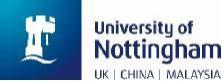 The University of Nottingham expect students to have spent time reading through all of the materials and making sure they know what is expected of them before going on placement. Students are responsible for completing the assessment tools and compiling their practice placement portfolio, with support from practice educators. The latest versions of the assessment tools and paperwork are available from the Dietetic Practice Education website  https://www.nottingham.ac.uk/dietetic-practice-education/index.aspx. Students and practice educators should access materials from the website to ensure they have the most current versions. The following list contains the core assessment tools that each student will need to complete and have signed off as competent by the end of both their C placements. For more detailed explanation see the ‘Guidance on using assessment tools’ document.There is also a Health Promotion Project tool that can be completed on a public health type placement (if relevant)Copyright © 2018 Sheffield Hallam University and the University of NottinghamDeveloped by South Yorkshire and Bassetlaw, and the East Midlands Cluster Student Training Working Group (developed in February 2019, updated in January 2020), with acknowledgement to Leeds Beckett University, Yorkshire and Humber/North East Cluster, The Scottish Pre-registration Dietetic Education Group and the BDA. All rights reserved.Assess- ment toolCase review tool n=1 ESSENTIALICAT n=6 ESSENTIALCARE measure DESIRABLEGrouppresentation tool n=1 ESSENTIALIPL/team working tool n=1 DESIRABLEProfessionalism tool - 3 time pointsESSENTIALReflective practice N=2-6ESSENTIALVerified witness statement Aim for 2-3DESIRABLENumber needed1 Students can ask questions and clarify details of their case prior to submission, but are not permitted to submit a draftAt least 3 new and 3 reviews. Should include a variety of medical conditions, settings and service user characteristics (e.g. age, ethnicity)3-4 valid tools. Should be completed when the student is undertaking complete consultations. Students should not just choose consultations that went well1-2, e.g. case review, journal club, group education1 Reflection on the care of a service user where other healthcare professionals have been involved3 Reflections on learning about professionalism, agree action points with PEs and provide evidence for addressing the action pointsWritten or verbal reflection – FFF (weekly review) and aim for 2-6* written reflections What, so what, now what?        *minimum of 23 Students to take responsibility to ask for these to be completed by other healthcare professionals (HCPs)B vs C placement sStudents on B are expected to have a less complex case than those on CC placement students are expected to manage more complex service users than those on a BOn B placement, no questions should rate the student as poor. By the end of C, no responses should rate the student as fair or poorAssess- ment methodDirect observation of a verbal presentation of the case to a group of PEs (15 minutes plus 5 for questions) PowerPoint slides or an overview document. Not pass or failDirect observation ofa	service	user 
consultation in which the student takes the lead (may be face to face or telephone) or virtual platformDirect observation of a presentationWritten tool, evidencing an understandin g of professional roles and boundariesSelf-assessment by the student and review by the PE at weeks 4, 8,+ Final assessment at week 12.Weekly FFF, written pieces and hand-held record (if used)Written tool, demonstrating professional behaviour, good comm. skills, and an understanding of the role of the HCPApplicable learning outcomesL01, LO2 and LO7LO1, LO2, LO3, LO4, LO5, LO6, LO7, LO8 and LO10LO3, LO4, LO5, LO7 and LO8LO9LO3, LO6, LO7 and LO8LO5 and all LOsLO1,LO2, LO3, LO4, LO5, LO6, LO7, LO8, LO9 and LO10LO2, LO3, LO4, 
LO5, LO6, LO8, 
LO9 and LO10